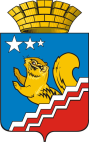 АДМИНИСТРАЦИЯ ВОЛЧАНСКОГО ГОРОДСКОГО ОКРУГАПРОТОКОлЗаседание совета по социально-значимым заболеваниям на территории Волчанского городского округа21.06.2021 г.                                                                                                                       № 210-00 чЗал заседания администрации Волчанского городского округа Председатель: Бородулина И.В.  – заместитель главы администрации Волчанского городского округа по социальным вопросам.Секретарь: Михайлова А.В. – старший инспектор организационного отдела администрации Волчанского городского округаПрисутствовали: Изосимова Р.Р. – директор МАУК «Культурно-досуговый центр», Рябова Д.Ю. – инспектор Отдела образования ВГО,  Горбунова С.М. – директор  ГБУ «КЦСОН», Воробъева А.А. – главный врач ГАУЗ СО Волчанская городская больница,», Кузьмина Т.А. –МУП «Волчанский автоэлектротранспорт», Палецких М.В. – главный редактор «Волчанские вести», Анисимов С.В.- директор МБОУ ДОД «ДЮШС». Макеева Е.А.- инженер по ТБ и ОТ АО «Волчанское», Смагина Т.Р.- заведующий филиалом ГАПОУ СО «КМТ». Об исполнении протокольных решений. СЛУШАЛИ:Бородулину И.В.:Работаем по утвержденному плану. В целом все решения были выполнены.    Просьба ответственным лицам просматривать решения протоколов Совета и выполнять рекомендации в установленные сроки.Сделали анализ присутствующих и отсутствующих на заседаниях. В дальнейшем, прошу членов комиссии присутствовать на всех заседаниях совета.Профилактические мероприятия постоянно освещаются в СМИ. Создана и ведётся тематическая страничка здоровья в общественно-политической газете «Волчанские вести». РЕШИЛИ: По протоколу № 4 вопросы снять с контроля.Членам Совета следить за исполнением Решений комиссии. Направлять информацию об исполнении в администрацию ВГО.Усилить работу по вакцинации сотрудников от заболевания СOVID, в том числе педагогических работников к 1 сентября на 100%.Рекомендовать главному врачу ГАУЗ СО «ВГБ» (Воробьевой А.А.) усилить работу по вакцинации населения по Национальному календарю, Эпидпоказаниям.Демографические показатели (рождаемость, смертность, заболеваемость)СЛУШАЛИ:Воробъева А.А.:Медико-демографические показатели Общая смертность населенияСмертность в трудоспособном возрастеРЕШИЛИ:Информацию  принять к сведению.Мониторинг ВИЧ-ситуации, в том числе о проведении обследований на ВИЧ-инфекцию, потребителей наркотических средств, лиц, ведущих беспорядочную половую жизнь СЛУШАЛИ: Воробъева А.А.:1) обследовано на ВИЧ-инфекцию -  2020г. – 541 чел., на 01.06.2021г. - 927 чел.  2) вновь выявлено больных – 2020г. – 7 чел., на 01.06.2021г. - 2 чел.  3) возрастная группа на 01.06.2021г.:- от 0 до 7 лет – 0 чел.;- от 11 до 17 лет – 0 чел.;- от 18 до 29 лет – 0 чел.;- 30 – 39 лет – 1чел.;- 40 – 49 лет – 1 чел.;- более 50-ти лет – 0 чел.4) пол:- мужчины  - 0 чел.;- женщины – 2 чел. 5) путь передачи:- наркотический – 0 чел.;- половой – 2 чел.;- вертикальный (от матери плоду) – 0 чел.	В 2020 году родились 3 ребенка от ВИЧ-положительной матери. В 2021г. – 2 чел.6) количество человек, подлежащих получению высокоактивной антивирусной терапии – 73 чел.;7) умерло ВИЧ-инфицированных за 2020г. – 5 чел. В 2021г. – 2 чел. За весь период регистрации на территории Волчанского городского округа умерло ВИЧ-инфицированных 83 чел., в том числе 38 чел. вследствие ВИЧ-инфекции (СПИДа).Прогноз по ВИЧ-инфекции на территории ВГО остается неблагоприятным.Антиретровирусную терапию проводят лицам, у которых IV стадия. Препараты поставляет ГБУЗ СО «Свердловский областной центр профилактики и борьбы со СПИД».Мероприятия по профилактике, проводимые ГАУЗ СО «Волчанская ГБ»:- Организована «горячая» линия (тел. 8/34383/57292, 8/34383/57141) для ответов на вопросы населения о ситуации с ВИЧ/СПИД, мерах профилактики социально-значимых инфекций.- Обеспечен доступ к бесплатному тестированию на ВИЧ/СПИД, особенно для групп «риска».- Проводится бесплатное обследование на ВИЧ-инфекцию и RW лицам, отбывшим уголовное наказание.- Обеспечено лечение ВИЧ-инфицированным больным.- Проводится агитационно-разъяснительная работа с выдачей листовок, брошюр, дисков по профилактике ВИЧ-инфекции, в образовательных учреждениях города.- Организовано распространение листовок, брошюр на тему профилактики ВИЧ-инфекции «Знать, чтобы жить!» среди населения города.Скрининг по ВИЧ – сделано 2020г. - 541 чел., на 01.06.2021г. – 927 чел Скрининг гепатит «В» и «С»:2020 - 75 чел., на 01.06. 2021г. – 84 чел. В обязательном порядке обследуются – доноры, беременные, женщины при прерывании беременности, контактные по венерическим заболеваниям, стационарные больные, проф.осмотры, призывники. Основная задача скрининга – выявление больных, контактных, дообследование. На сегодняшний день - гонорея – 0 чел.;                                          сифилис – 0 чел. Лаврова И.С.:Мониторинг ВИЧ-ситуации в том, числе проведение обследования на ВИЧ инфекцию потребителей наркотических средств, лиц, ведущих беспорядочную половую жизнь за  2020 год и начало 2021г.Под наблюдением врача нарколога находится 9 человек с диагнозом: «Психические и поведенческие расстройства в результате употребления ПАВ».Из 9 человек: 4 человека являются ВИЧ- инфицированными, 2 человека регулярно с кратностью 1 раз в квартал обследуются на наличие ВИЧ-инфекции, на данный момент ВИЧ не выявлен. 3 человека уклоняются от обследования на ВИЧ инфекцию, на прием к врачу наркологу не обращались более 3 месяцев.в  2021 году на стационарном лечении жителей города Волчанска употребляющих ПАВ не было.Анализирую показатели можно сказать, что роста лиц употребляющих ПАВ не зарегистрировано, из оборота практически ушли наркотические средства группы опиатов, на данный момент преобладают наркотические вещества из группы каннабиноидов и психостимуляторов. Употребление данных наркотических средств идет в основном путем курения, что исключает возможность распространения ВИЧ через кровь, распространение через беспорядочные половые связи в данной группе не характерно, в связи с непосредственным действием наркотического вещества.2. О работе по профилактике туберкулеза.Все сотрудники 1 раз в год проходят ФЛГ, на базе ГАУЗ СО «Волчанская ГБ».Пациенты, находящиеся на стационарном лечении проходят ФЛГ 1 раз в 2 года, данный показатель отслеживается лечащими врачами.При плановой госпитализации в отделение необходимо предоставить результаты ФЛГ.С сотрудникам отделения  регулярно проводятся лекции на тему профилактики распространения туберкулеза, оформлены информационные стендыРЕШИЛИ:Межведомственному Совету (Бородулина И.В.):Взять под контроль выполнение плана флюорографических обследований (ФГ-обследование) взрослого населения и плана туберкулинодиагностики детского населения Волчанского ГО.Срок: ежеквартально Рекомендовать Главному врачу ГАУЗ СО «Волчанская ГБ» (Воробъева А.А.):Обеспечить достижение 100% охвата ФГО подлежащего населения. Обратить внимание на привлечение к профилактическим обследованиям на туберкулез (всеми методами) основной группы «риска» - неработающего (неорганизованного) населения трудоспособного возраста, социальных групп «риска».Активизировать работу по проведению туберкулинодиагностики у детского населения Волчанского ГО.Активизировать работу участковых терапевтов по направлению населения Волчанского ГО на флюорографические установки медицинских организаций соседних муниципальных образований, с последующим обменом информации с данными медицинскими организациями о контингентах, прошедших ФГ-обследование.Организовать систематическое проведение санитарно-просветительной работы с населением, в том числе с привлечением средств массовой информации, в целях повышения информированности его об опасности и последствиях заражения туберкулезом, мерах личной и общественной профилактики этой инфекции.Активизировать совместную с медицинскими работниками санитарно- просветительную работу с родителями по вопросу профилактики инфекционных заболеваний, туберкулинодиагностики у детского населения Волчанского ГО, в том числе индивидуально с каждым родителем, отказывающимся от вакцинации и от туберкулинодиагностики своего ребенка.При получении информации от ГАУЗ СО «Волчанская ГБ» на детей, родители которых отказываются от проведения туберкулинодиагностики и  посещения фтизиатра, отстранять данных детей от посещения образовательного учреждения.Срок: по факту4. Мероприятия по противодействию распространения ВИЧ-инфекции  СЛУШАЛИ: Изосимова Р.Р.: 1. Систематически оформляются и обновляются информационные стенды  по вопросам формирования здорового образа жизни, профилактики туберкулеза и ВИЧ-инфекции в Доме культуры, библиотеке А.С. Пушкина, библиотеке для взрослых, музее, клубном формировании «Поиск», клубе п. Вьюжный.2. Включены вопросы по профилактике ВИЧ-инфекции в программу вводного инструктажей по охране труда. Проведение инструктажа по профилактике ВИЧ-инфекции с последующим анкетированием. 3. Ежегодные флюорографические осмотры по графику. Списки  сотрудников переданы в кабинет ФГО и регулярно редактируются. Ведется контроль своевременного прохождения работниками учреждения флюорографического осмотра с целью предупреждения заболевания туберкулезом. Прием на работу работников с результатами флюорографического обследования.4. В соответствии с планом мероприятий по профилактике туберкулеза  и ВИЧ-инфекции проведены  следующие мероприятия:РЕШИЛИ:Информацию принять к сведению. МАУК КДЦ (Изосимова Р.Р.) Прорабатывать профилактические мероприятия с населением, в том числе с детьми и подростками на весь летний период.Срок: 2 кварталСитуация по заболеваемости туберкулезом на 01.06.2021 года.СЛУШАЛИ: Воробъева А.А..РЕШИЛИ:Информацию  принять к сведению.Администрации ВГО (Бородулина И.В.) разработать , утвердить отдельную муниципальную программу «Укрепление общественного здоровья до 2024 года»Срок 3 квартал 2021Об организации анкетирования, социологические опросы учащихся по вопросам ЗОЖ и проблеме ВИЧ-инфекции.СЛУШАЛИ:Рябову Д.Ю.:1. В рамках Всемирного Дня борьбы с туберкулезом в образовательных учреждениях были проведены конкурсы рисунков и плакатов, о вреде курения.2. Так же в образовательных учреждениях прошел Всемирный день здоровья, проведены следующие мероприятия:- в детских садах проведены круглые столы на тему «Профилактика туберкулеза детей дошкольного возраста» и «Залог здорового образа жизни», просветительная работа с родителями и коллективом по профилактике туберкулеза (беседы, консультации «Туберкулез его признаки и лечение», выступления на собраниях, оформление информации в уголке здоровья «Что такое туберкулез»);- в школах показ видеороликов (во время перемен), оформление уголков здоровья по тематике Всемирного дня здоровья,  информационные минутки о здоровом образе жизни, общешкольная зарядка, классные часы;- в учреждениях дополнительного образования детей проведен урок по ведению здорового образа жизни.     3. На официальных сайтах образовательных учреждений размещена информация «Не допусти туберкулез» и «Профилактика туберкулеза».  Медосмотры сотрудников и учащихся с прохождением флюорографии - 100% охват. В соответствии с СП 3.1.2.3114-13 ежегодный охват пробой Манту детей – 100%РЕШИЛИ:Информацию  принять к сведению. Рекомендовать всем субъектам профилактики обновлять материалы на информационных досках. Принять участие во Всемирном Дне борьбы с туберкулезом.О проблеме злокачественных новообразований. На 01.06.2020г. вновь выявлено – 19 чел., из них: 8 – мужчин, 11 – женщин. I место – ЗНО прямой кишки (3 случая)II место – ЗНО трахея, бронхи, яичник, предстательная железа (по 2 случая)III место – ЗНО других органов и систем  (по 1 случаю)На 01.06.2021г. вновь выявлено – 23 чел., из них: 13 – мужчин, 10 – женщин. I место – ЗНО дыхательной системы (4 случая)II место – ЗНО женской половой системы (3 случая)III место – ЗНО предстательной железы, щитовидной железы, органы кроветворения и лимфатическая система  (по 2 случая)На 01.06.2021г. состоит на учете - 204 чел., из них  умерло – 8 чел. РЕШИЛИ:Рекомендовать ГАУЗ СО «ВГБ» (Воробьева А.А.) усилить санпросвет работу по профилактике злокачественных новообразований среди населения через СМИ, социальные сети, официальные сайты, выходы в организации.Срок: ежеквартально Руководителям организаций следить за графиком проведения медицинских профосмотров, диспансеризацией сотрудников организаций.Срок: постоянно.Разное Секретарю комиссии (Михайлова А.В.) направить протокол членам комиссии, разместить на сайте ВГО.Рекомендовать главному редактору общественно-политической газеты «Волчанские вести» (Палецких М.В.) информировать о работе санитарно-противоэпидемической комиссии во 2 квартале 2021.Председатель                          				      		             И.В. БородулинаСекретарь                                                                                    	                   А.В. МихайловаРождаемостьРождаемостьРождаемостьРождаемостьРождаемостьРождаемостьВсего (человек)Всего (человек)Всего (человек)Всего (человек)на 1000 человек (населения)на 1000 человек (населения)1 полугодие 2021 года1 полугодие 2021 года1 полугодие 2020 года1 полугодие 2020 годана 1000 человек (населения)на 1000 человек (населения)мальч.дев.мальч.дев.1 полугодие 2021 года1 полугодие 2020 года241919214,944,56Общая смертностьОбщая смертностьОбщая смертностьОбщая смертностьОбщая смертностьОбщая смертностьВсего (человек)Всего (человек)Всего (человек)Всего (человек)на 1000 человек (населения)на 1000 человек (населения)1 полугодие 2021 года1 полугодие 2021 года1 полугодие 2020 года1 полугодие 2020 годана 1000 человек (населения)на 1000 человек (населения)муж.жен.муж.жен.1 полугодие 2021 года1 полугодие 2020 года443332408,858,21Смертность в трудоспособном возрастеСмертность в трудоспособном возрастеСмертность в трудоспособном возрастеСмертность в трудоспособном возрастеСмертность в трудоспособном возрастеСмертность в трудоспособном возрастеСмертность в трудоспособном возрастеВсего (человек)Всего (человек)Всего (человек)Всего (человек)Всего (человек)на 1000 человек (трудосп. населения)на 1000 человек (трудосп. населения)1 полугодие 2021 года1 полугодие 2021 года1 полугодие 2020 года1 полугодие 2020 года1 полугодие 2020 годана 1000 человек (трудосп. населения)на 1000 человек (трудосп. населения)муж.жен.жен.муж.жен.1 полугодие 2021 года1 полугодие 2020 года1322943,473,0№ п\пНазвание мероприятия1.В социальных сетях Инстаграм прошли Интерактивные викторины «Мы выбираем жизнь» и «На страже своего здоровья» ко дню борьбы с наркозависимостью и профилактикой ВИЧ-инфекцийЦентрализованная библиотечная система2.- познавательный урок «Азбука здоровья»,- вечер отдыха «Будьте здоровы», - библиомикс «Библиотека – территория здоровья», - игровая программа «В поисках Страны здоровья», - Часы здоровья «Курить – здоровью вредить», «1000 советов на здоровье»,  - выездной читальный зал «К здоровью с книгой»Централизованная библиотечная система3Профилактическая и просветительная работа с сотрудниками учреждения В течение годаСпециалист по кадрам4Проведение военно-спортивной игры "Юнармейцы, вперёд!" среди ОУ города Дом культуры5Походы выходного дняДом культуры6Социальные ролики «Выбери жизнь!», ВИЧ – СТОП! В течение годаДом культуры№ п/ппоказателиединица измерения2020 годна 01.03.2021г.1.Население общеечеловек930189971.1Детичеловек177417041.2Подросткичеловек3033032.Вновь выявленные  всего (ф.8)абсолютное число112.Вновь выявленные  всего (ф.8)на 100 тыс.нас.10,711,12.1.Вновь выявленные  дети 0-14 летабсолютное число-2.1.Вновь выявленные  дети 0-14 летна 100 тыс.нас.-2.2.Вновь выявленные  подростки 15-17 летабсолютное число--2.2.Вновь выявленные  подростки 15-17 летна 100 тыс.нас.3.Вновь выявленные БК+абсолютное число-13.Вновь выявленные БК+% от в/выявл.-11,14.Вновь выявленные CV+абсолютное число-14.Вновь выявленные CV+% от в/выявл.-11,15.Выявлено при профосмотреабсолютное число-15.Выявлено при профосмотре% от в/выявл.-100,06.Смертность от туберкулезаабсолютное число-6.Смертность от туберкулезана 100 тыс.нас.-6.1.в т. ч. до года наблюденияабсолютное число-6.2.при вскрытииабсолютное число--7.Умершие от других причинабсолютное число118.Взято на учет с сочетанной патологией туб.+ВИЧабсолютное число-18.1.в т.ч. в/выявленные текущего годаабсолютное число29.Всего состоит на учете с сочетанной патологиейабсолютное число121310.Распространенность (I-II группа учета)абсолютное число272311.III группа учетаабсолютное число61112.Клиническое излечение (перевод в III группу учета)абсолютное число-213.Прооперированоабсолютное число-13.1.В т.ч. в/выявленные текущего годаабсолютное число--14.Переведено в ОЛСабсолютное число115.Выявлено МЛУ в текущем годуабсолютное число1215.1.В т.ч. у в/выявленных текущего годаабсолютное число-116.Всего состоит с МЛУ на учетеабсолютное число101317.Сделано флюорографий с проф.цельюабсолютное число2991196517.1.В т.ч. подросткам 15-17 летабсолютное число523718.Сделано рентгенографий с проф.цельюабсолютное число413519.Сделано туберкулинодиагностики детям 0-14 летабсолютное число32870120.Санаторно-курортное лечение(пролечено)абсолютное число20.1.В т.ч. в/выявленные текущего годаабсолютное число--